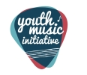 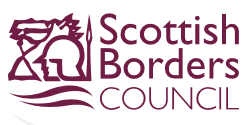 A Recovery Curriculum Through Music A Recovery Curriculum Through Music A Recovery Curriculum Through Music Maths and Numeracy – Rhymes and SongsMaths and Numeracy – Rhymes and SongsMaths and Numeracy – Rhymes and SongsBeehiveThis is a beehive (hand cupped)Where are the bees?Hidden away where nobody sees...Now they come creeping out of the hive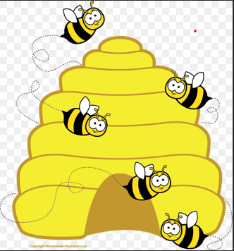 One, two, three, four, five (extend fingers oneby one)Five bees!Bzzzzzzzzz!Ten Little RaindropsOne little, two little, three little raindrops,Four little, five little, six little raindrops,Seven little, eight little, nine little raindrops,Ten little raindrops falling down!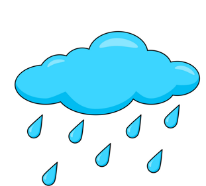 Falling, falling, falling raindrops,Falling, falling, falling raindrops,Falling, falling, falling raindrops,Pitter-patter, pitter-patter, splash!Ten Little RaindropsOne little, two little, three little raindrops,Four little, five little, six little raindrops,Seven little, eight little, nine little raindrops,Ten little raindrops falling down!Falling, falling, falling raindrops,Falling, falling, falling raindrops,Falling, falling, falling raindrops,Pitter-patter, pitter-patter, splash!Weekly Rap Monday, Monday	Reach and run day.Tuesday, Tuesday	Tap your shoes day.Wednesday, Wednesday	Stretch and bend day.Thursday, Thursday  Twist and turn day.Friday, Friday	Jump up high day.Saturday, Saturday	 Pat your body day.Sunday, Sunday	That’s the one-day we can rest and do nothing at all.Then clap, clap, clap for the weekly rap.
Count to 7 and pick up speed!

(Repeat all --- pick up speed.)

(Repeat all & change last line to 
Count to 7 and that’s the end!)  Weekly Rap Monday, Monday	Reach and run day.Tuesday, Tuesday	Tap your shoes day.Wednesday, Wednesday	Stretch and bend day.Thursday, Thursday  Twist and turn day.Friday, Friday	Jump up high day.Saturday, Saturday	 Pat your body day.Sunday, Sunday	That’s the one-day we can rest and do nothing at all.Then clap, clap, clap for the weekly rap.
Count to 7 and pick up speed!

(Repeat all --- pick up speed.)

(Repeat all & change last line to 
Count to 7 and that’s the end!)  Five Little SeedsFive little seeds, five little seeds.Three will make flowers; two will make weeds.Under the leaves, and under the snow,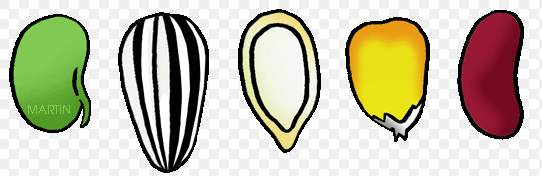 Five little seeds are waiting to grow.Out comes the sun, down comes a shower.And up come the three—pretty, pink flowers. Out comes the sun that every plant needs.And up come the two—silly old weeds.(vary the numbers of flowers and weeds topractice the combinations that make five or other numbers to 10)Here’s a Green Leaf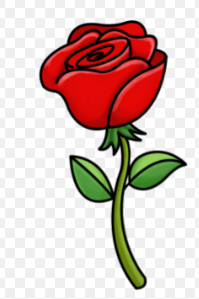 Here’s a green leaf (show hand)And here’s a green leaf, (show other hand)That you see, makes two.Here is a bud (Cup hands together)That makes a flower;Watch it bloom for you! (Open cupped handsgradually)Here’s a Green LeafHere’s a green leaf (show hand)And here’s a green leaf, (show other hand)That you see, makes two.Here is a bud (Cup hands together)That makes a flower;Watch it bloom for you! (Open cupped handsgradually)Odd and Even Number Rhymes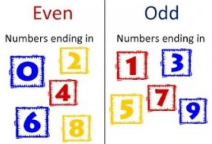 If you are an even number
You always have a pair
So if you look around
Your buddy will always be there 
But ...
If you are an odd number
There's always a lonely one
He looks around to find his buddy
But he's the only one.Shapes 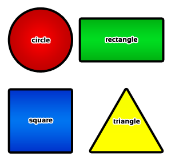 Sung to: "Frere Jacques"  This is a square, this is a square, How can you tell? How can you tell?It has four sides, All the same size.It's a Square, It's a Square. This is a circle, this is a circle. How can you tell? How can you tell? It goes round and round, No end can be found.It's a circle, It's a circle. This is a triangle, this is a triangle. How can you tell? How can you tell? It only has three sides, That join to make three points. It's a Triangle, It's a triangle.This is a Rectangle, This is a rectangle. How can you tell? How can you tell?It has two short sides And it has two long sides. It's a rectangle, It's a rectangle. Coin Song Tune: First two lines of Twinkle, Twinkle Little Star1p, 1p, easily spent Copper brown and worth one pence. 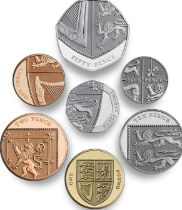 2p, 2p, brown and round, In your change it’s often found. 5p, 5p, silver and small, The same as five 1ps in all. 10p, 10p, silver, and thin, I remember, you're worth 10. 20p, 20p, with seven sides, 20p to buy some fries. 50p, 50p, big and bold, You're worth 50 pence I'm told. £1, £1, gold and fat, You're worth 100 pence, I know that! Over In the Meadow Assign sets of children to be the different animals in the song. Have them get up and move around appropriately when their verse is sung. Have children paint pictures to illustrate the song. Make up additional verses for the numerals 6-10. For example, “Over in the meadow in a home made of sticks lived an old mother rabbit and her little rabbits six…” 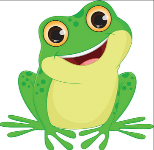 Over in the meadow in the sand and the sun Lived an old mother froggie and her little froggie one. “Hop,” said the mother. “I hop,” said the one. So they hopped and were glad in the sand and the sun. Over in the meadow where the stream runs blue Lived an old mother fishie and her little fishies two. “Swim,” said the mother. “We swim,” said the two. So they swam and were glad where the stream runs blue. Over in the meadow in the nest in the tree Lived an old mother birdie and her little birdies three. “Fly,” said the mother. “We fly,” said the three. So they flew and were glad in the nest in the tree. Over in the meadow by the old apple core Lived an old mother wormie and her little wormies four.  “Squirm,” said the mother. “We squirm,” said the four. So they squirmed and were glad by the old apple core. Over in the meadow by the big bee hive Lived an old mother bee and her baby bees five. “Buzz,” said the mother. “We buzz, “ said the five. So they buzzed and were glad by the big bee hive.  Over In the Meadow Assign sets of children to be the different animals in the song. Have them get up and move around appropriately when their verse is sung. Have children paint pictures to illustrate the song. Make up additional verses for the numerals 6-10. For example, “Over in the meadow in a home made of sticks lived an old mother rabbit and her little rabbits six…” Over in the meadow in the sand and the sun Lived an old mother froggie and her little froggie one. “Hop,” said the mother. “I hop,” said the one. So they hopped and were glad in the sand and the sun. Over in the meadow where the stream runs blue Lived an old mother fishie and her little fishies two. “Swim,” said the mother. “We swim,” said the two. So they swam and were glad where the stream runs blue. Over in the meadow in the nest in the tree Lived an old mother birdie and her little birdies three. “Fly,” said the mother. “We fly,” said the three. So they flew and were glad in the nest in the tree. Over in the meadow by the old apple core Lived an old mother wormie and her little wormies four.  “Squirm,” said the mother. “We squirm,” said the four. So they squirmed and were glad by the old apple core. Over in the meadow by the big bee hive Lived an old mother bee and her baby bees five. “Buzz,” said the mother. “We buzz, “ said the five. So they buzzed and were glad by the big bee hive.  